T.C.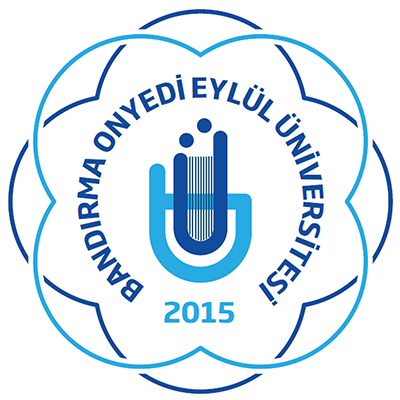 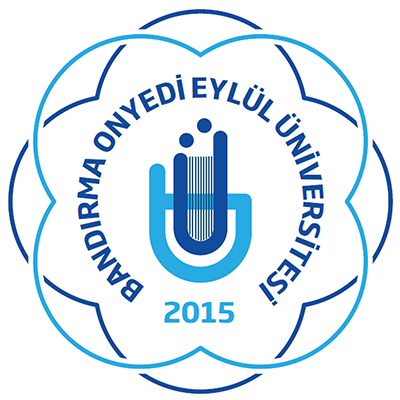 BANDIRMA ONYEDİ EYLÜL ÜNİVERSİTESİSAĞLIK BİLİMLERİ ENSTİTÜSÜ MÜDÜRLÜĞÜ Dosya Kodu : 302.14.03		     			          Konu: ………….  Adlı Öğrencinin Tez Önerisi Savunma Sınav Tutanağı hk.(ABD Üst Yazısı EBYS imzalı)SAĞLIK BİLİMLERİ ENSTİTÜSÜ MÜDÜRLÜĞÜNE,Enstitümüzün  ,  …………………… numara ile kayıtlı Doktora öğrencisi …………………………………….’nin  “Tez Önerisi Savunma Sınav Tutanağı”  ekte sunulmuştur.Gereğini ve bilgilerinizi arz ederim.										e-İmzalı										      Unvanı Adı Soyadı									    Anabilim Dalı BaşkanıEK: Tez Önerisi Savunma Sınav Tutanağı        Tez Önerisi Formu         Uzmanlık Alan Dersi Başarı Formu MEVCUT DOKTORA TEZİNİN Komitemizin  tarihli Tez Önerisi Savunma Sınavı toplantısında yaptığı değerlendirme sonucunda, yukarıda bilgileri sunulan Doktora öğrencisi ’ aşağıda mevcut tez başlığı verilen  tez çalışmasının amacını, yöntemini ve çalışma planını kapsayan tez önerisinin    ile karar vermiştir.TEZ İZLEME KOMİTESİ TARAFINDAN ÖNERİLEN YENİ DOKTORA TEZİNİN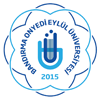 BANDIRMA ONYEDİ EYLÜL ÜNİVERSİTESİSAĞLIK BİLİMLERİ ENSTİTÜSÜTEZ ÖNERİSİ SAVUNMA SINAV TUTANAĞIDök. No: Sayfa No:1/1ÖĞRENCİNİNÖĞRENCİNİNÖĞRENCİNİNNumarası	:Adı Soyadı:Anabilim Dalı:Programı:Öğretim Yılı/Dönemi:Tez AdıYabancı Dilde Tez AdıTez AdıYabancı Dilde Tez Adı